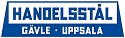 Gällande Tillåtna avvikelser för linjära måttUrklipp ur SS-EN 1090-2:2008+A1:2011 Klass1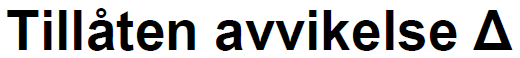 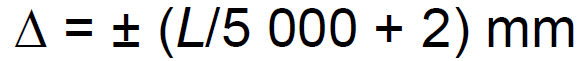 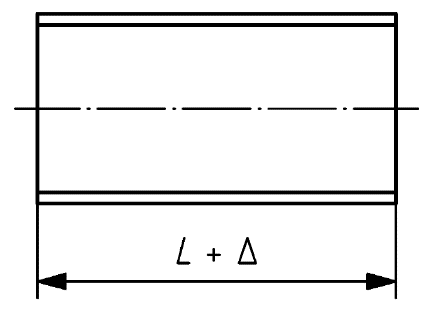 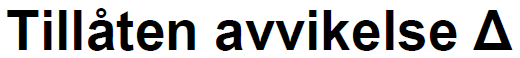 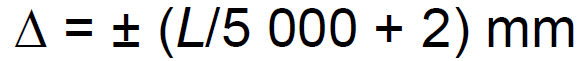 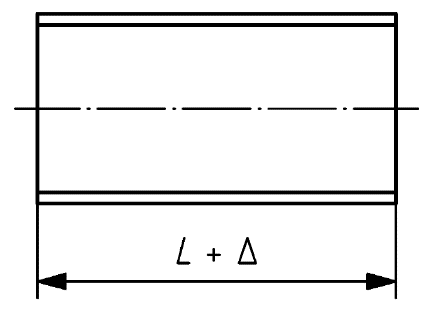 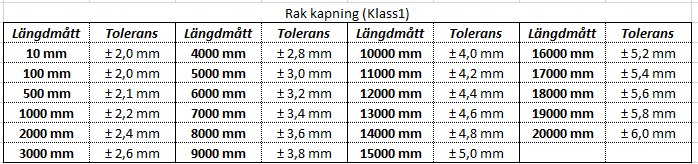 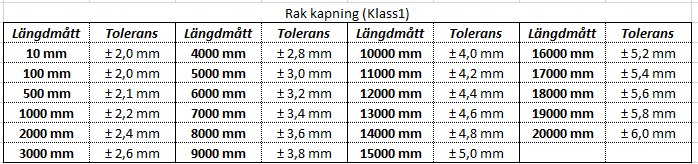 Gällande Tillåtna avvikelser för vinkelmåttUrklipp ur SS-EN 1090-2:2008+A1:2011 Klass 1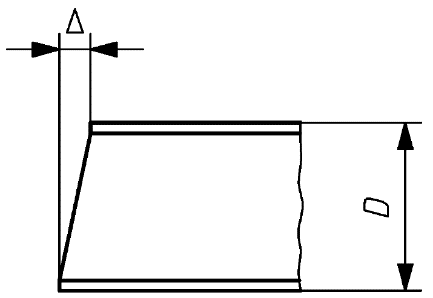 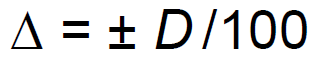 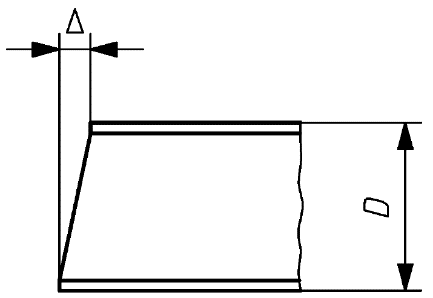 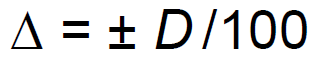 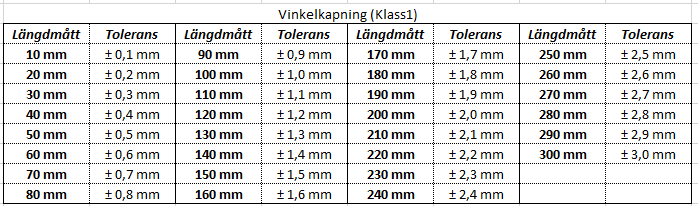 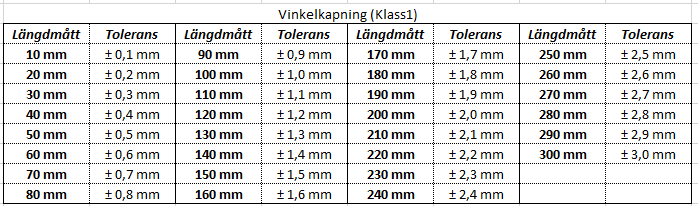 